¤ ENUNCIADO: Realiza las conexiones con Arduino y desarrolla el programa con Mblock necesario para que controlar  el encendido de los leds correspondientes a un semáforo con pulsador de peatones.El programa debe incorporar una comprobación inicial de que todos los leds funcionan correctamente.El estado en reposo es verde para los vehículos y rojo para los peatones. Después de unos segundos de  acciona el pulsador,  el semáforo de los coches pasará al estado ámbar y después a rojo. En ese instante el semáforo para los peatones  se pondrá en verde. Después de unos segundos, de paso seguro, la luz verde del semáforo  de peatones parpadea para indicar que va a finalizar esta situación. A continuación la luz roja del semáforo de peatones se activa antes de activar la luz verde del semáforo  de los coches.¤ OBJETIVOS:•Conocer el funcionamiento de un led y de un pulsador.• Controlar la secuencia de encendido de las luces del semáforo.• Asociar el encendido y apagado del LED con la pulsación del interruptor.¤MATERIAL.Arduino UNO conectado al ordenador mediante USB.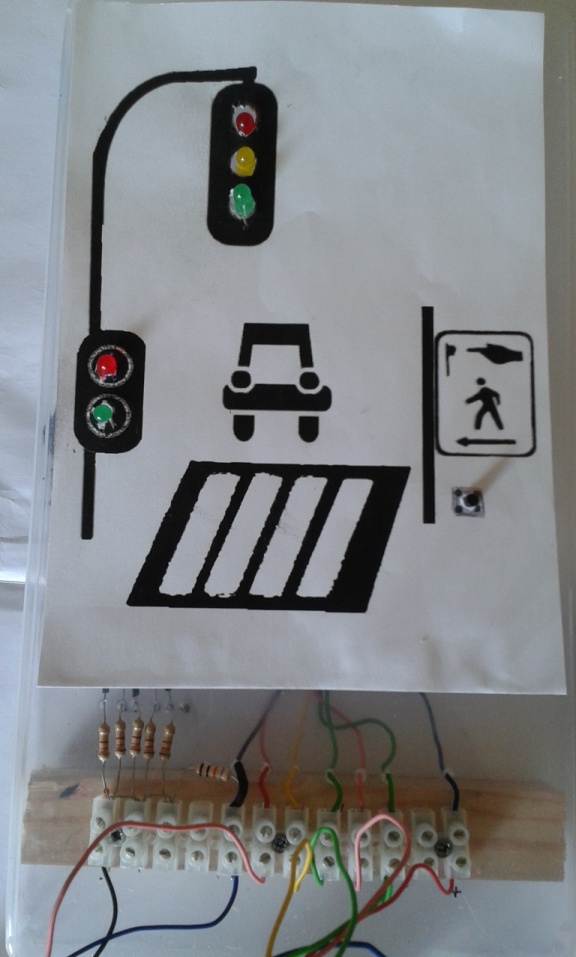 Caja con simulador “Semáforo con pulsador de peatones” que dispone de 5 leds  con sus correspondientes resistencias limitadoras de 220 Ω, pulsador activo por nivel alto (resistencia pull-down de 10 KΩ),  así como cables de conexión a Arduino.Nota: La utilización del simulador prioriza la atención al alumno en periodos lectivos de 50 minutos, con la entrega y recogida rápida del material por parte del profesor.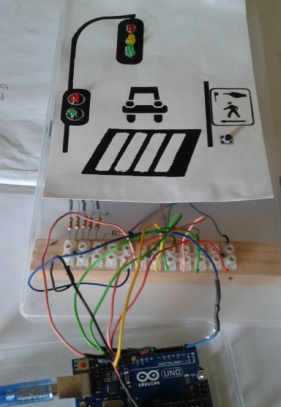 ¤PROGRAMA DE ARDUINO:/*JOSÉ ANDRÉS HERRERO SÁNCHEZ   Semáforo para coches y peatones ARDUINO*/ int carRed = 12 ; int carYellow = 11; int carGreen = 10; int peaRed = 9; int peaGreen = 8; int button = 2; int TiempoCruce = 5000; unsigned long TiempoCambio = 0;  void setup(){  pinMode(carRed, OUTPUT);  pinMode(carYellow, OUTPUT);  pinMode(carGreen, OUTPUT);  pinMode(peaRed, OUTPUT);  pinMode(peaGreen, OUTPUT);  pinMode(button, INPUT); digitalWrite(carRed, HIGH); digitalWrite(carGreen, HIGH);  digitalWrite(peaRed, HIGH);// Chequeo de luces leds  digitalWrite(carGreen, HIGH);   digitalWrite(carYellow, HIGH);   digitalWrite(peaRed, HIGH);  digitalWrite(peaGreen, HIGH);  delay(2000);  digitalWrite(peaRed, LOW);  digitalWrite(carGreen, LOW);   digitalWrite(carYellow, LOW);   digitalWrite(peaRed, LOW);  digitalWrite(peaGreen, LOW);}void loop() { digitalWrite(carRed, LOW); digitalWrite(carGreen, HIGH);   digitalWrite(peaRed, HIGH);   int estado = digitalRead(button);  if (estado == HIGH && (millis() - TiempoCambio) > 200 ){    cambioLuz();   } }void cambioLuz() {  delay(2000);  digitalWrite(carGreen,LOW);  digitalWrite(carYellow, HIGH);  delay(3000);  digitalWrite(carYellow, LOW);  digitalWrite(carRed, HIGH);  delay(1000);   digitalWrite(peaRed, LOW);   digitalWrite(peaGreen, HIGH);   delay(TiempoCruce);    for (int x=1; x<10; x++) {   digitalWrite(peaGreen, HIGH);   delay(250);   digitalWrite(peaGreen, LOW);   delay(250);    }digitalWrite(peaRed, HIGH);    digitalWrite(peaRed, LOW);   delay(500);  digitalWrite(carGreen, LOW); digitalWrite(peaRed, HIGH);   TiempoCambio = millis();}¤ MONTAJE: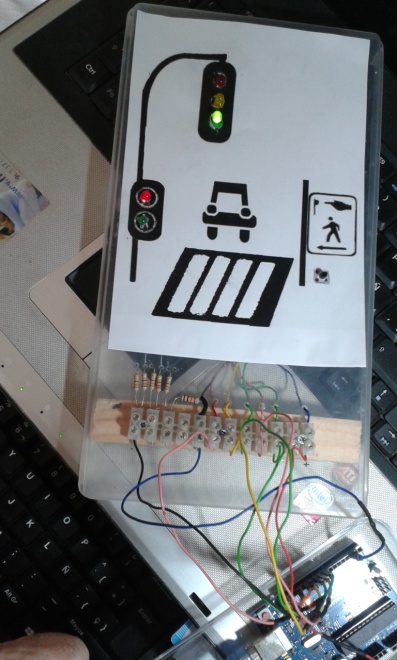 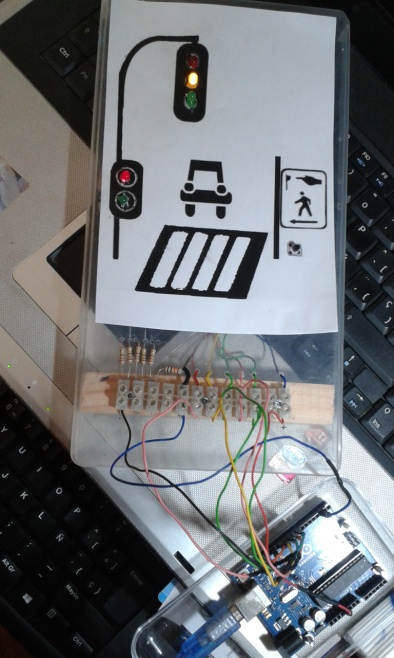 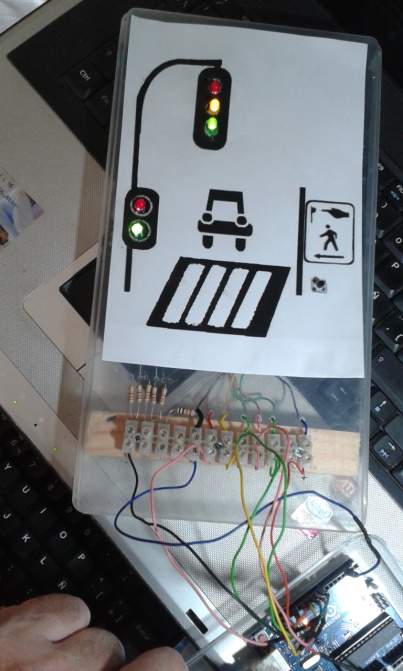 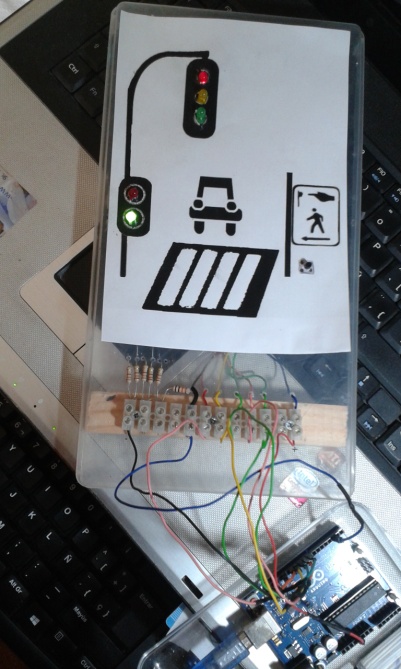 